
ГЛАВА  КАМЫШЛОВСКОГО ГОРОДСКОГО ОКРУГА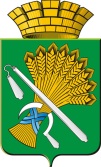 П О С Т А Н О В Л Е Н И Еот  05.10.2018 года № 856г. Камышлов О внесении изменений и дополнений в постановление главы Камышловского городского округа от 11.07.2017 года № 665 «Об утверждении Порядка предоставления субсидий из бюджета Камышловского городского округа в целях возмещения недополученных доходов в связи с оказанием услуги бани льготным категориям граждан»В соответствии со статьей 78 Бюджетного кодекса Российской Федерации, Федеральным законом от 06.10.2003 № 131-ФЗ «Об общих принципах организации местного самоуправления в Российской Федерации», подпрограммой «Социальная поддержка отдельных категорий граждан на территории Камышловского городского округа» муниципальной программы «Развитие социально-экономического комплекса Камышловского городского округа до 2020 года», утвержденной постановлением главы Камышловского городского округа от 14.11.2013 года №2028, руководствуясь Уставом Камышловского городского округа, главы Камышловского городского округа ПОСТАНОВИЛ:1. Внести в постановление главы Камышловского городского округа от 11.07.2017 года № 665 «Об утверждении Порядка предоставления субсидий из бюджета Камышловского городского округа в целях возмещения недополученных доходов в связи с оказанием услуги бани льготным категориям граждан» следующие изменения:1.1. В абзаце 3 пункта 5 «К льготным категориям граждан относятся»:1.1.1. слова «пенсионеры по старости (граждане, достигшие пенсионного возраста в соответствии со статьей 7.1 Федерального закона от 17.12.2001 № 173-ФЗ «О трудовых пенсиях в Российской Федерации» читать в новой редакции «пенсионеры, получающие пенсии, назначенные в порядке, установленном пенсионным законодательством Российской Федерации» 1.1.2. дополнить абзацами:- «граждане, достигшие возраста 60 и 55 лет (соответственно мужчины и женщины)»- «граждане, у которых в соответствии с Федеральным законом «О страховых пенсиях» возникло право на страховую пенсию по старости, срок назначения которой или возраст для назначения не наступил»2. Установить срок действия положений, указанных в п.п.1.1.2 настоящего постановления – по 31 декабря 2023 года.3. Граждане, указанные в п.п.1.1.2 настоящего постановления, начавшие пользоваться этой льготой в период после указанных положений, сохраняют право на получение этих льгот после 1 января 2024 года.Настоящее постановление опубликовать в газете «Камышловские известия» и разместить на официальном сайте Камышловского городского округа в информационно-телекоммуникационной сети «Интернет».Контроль исполнения настоящего постановления возложить на заместителя главы администрации Соболеву А.А.Глава Камышловского городского округа                                   А.В. Половников
